Ручка – поручень Helping Handle – инструкцию по применению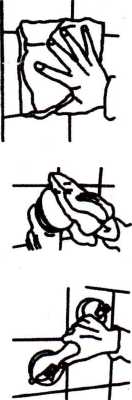 Шаг 1.Это устройство должно быть установлено на чистой, гладкой, не пористой поверхности. Убедитесь, что поверхность находится в хорошем состоянии и очищена с использованием не абразивных материалов (мылом и водой).Шаг 2.Осмотрите резиновые присоски, чтобы они были гладкими и не имели дефектов. Очистите с использованием не абразивных материалов (мылом и водой).Шаг 3.Убедитесь, что присоска находится полностью на поверхности плитки и не пересекает линий стыков плитки.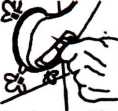 Шаг 4.С защелками в поднятом положении, плотно прижмите ручку-поручень к поверхности. Это позволит удалить воздух из-под присоски.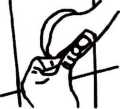 Шаг 5.Нажмите на защелки вниз для обеспечения герметичности уплотнения.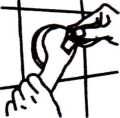 Шаг 6.Повторите шаг и 4 и 5 на другой стороне опорной ручки.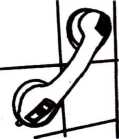 Шаг 7.Перед использованием убедитесь, что опорная ручка надежно закреплена.